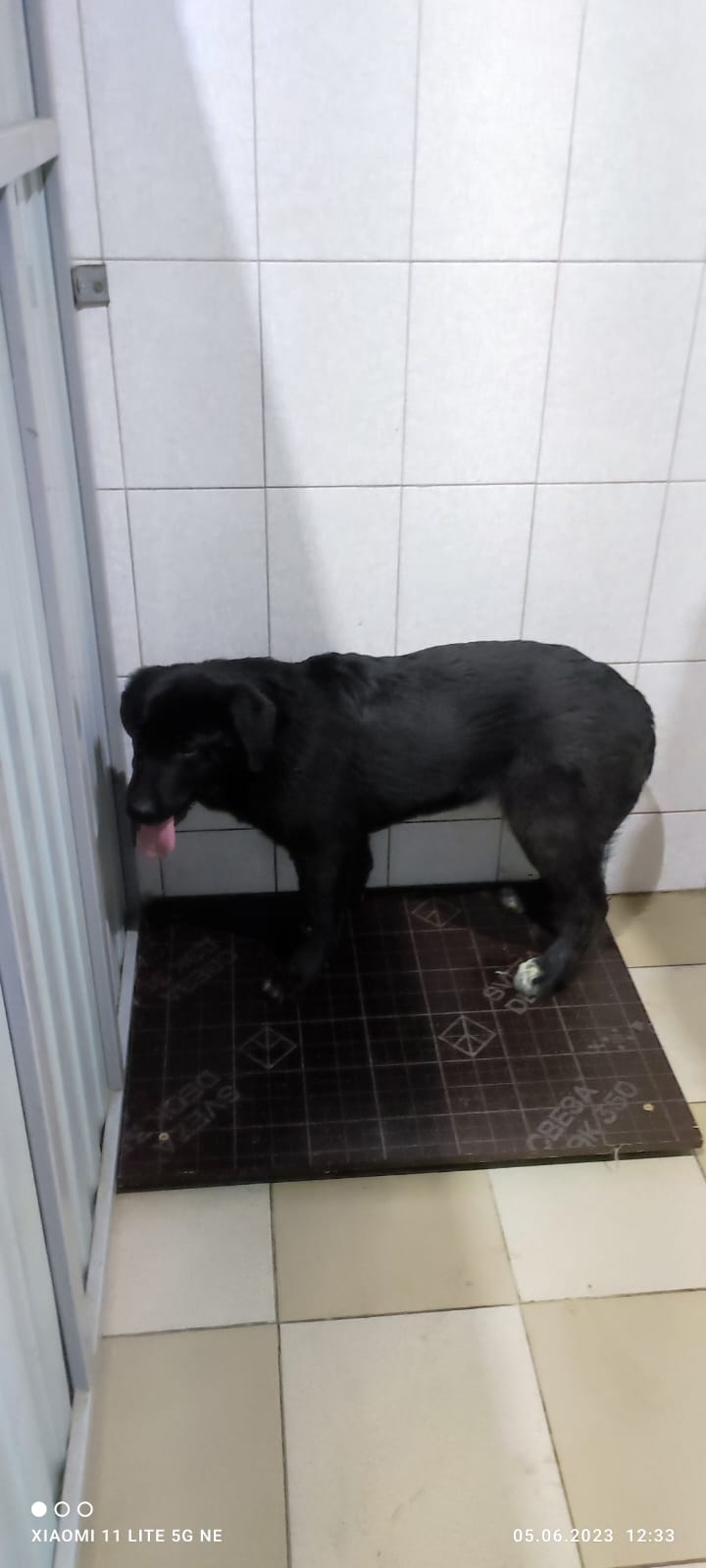 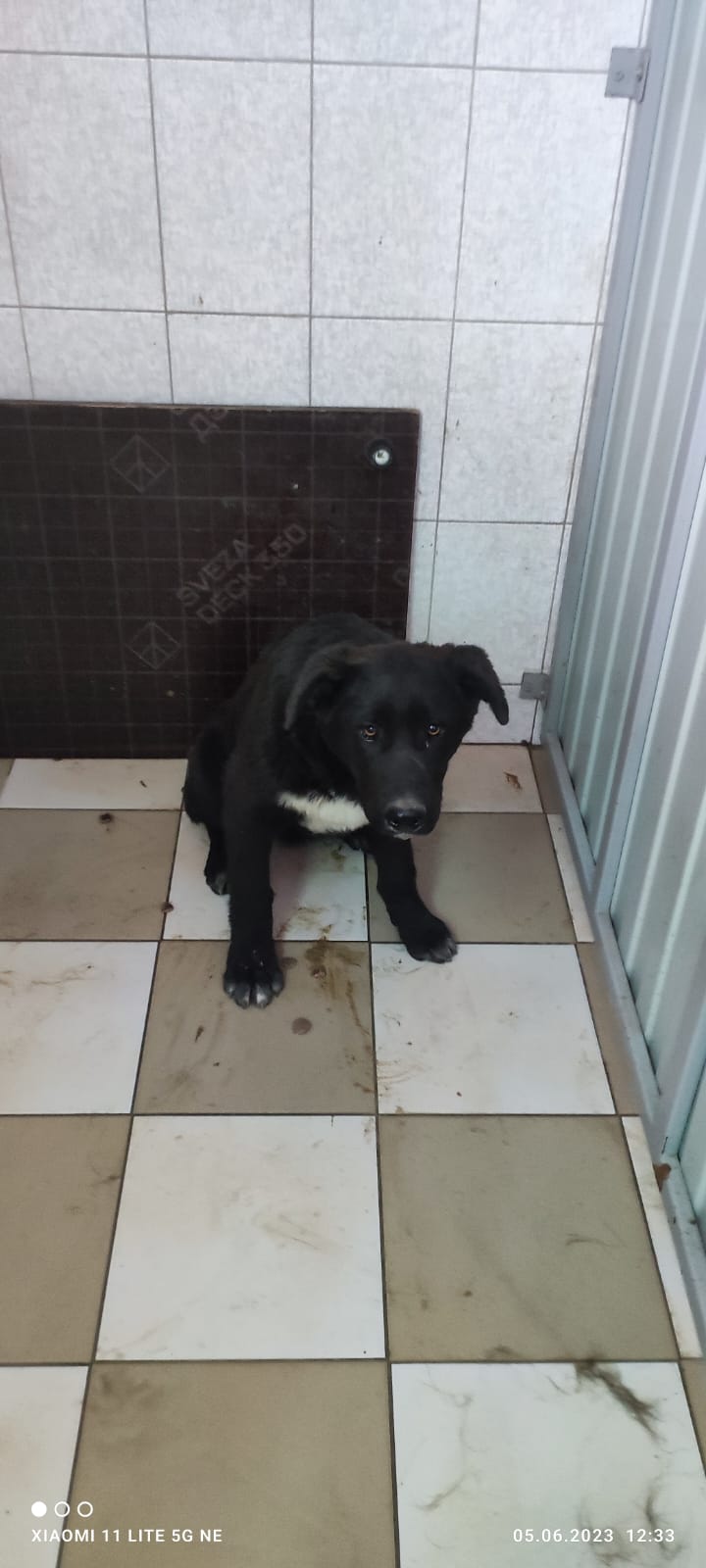 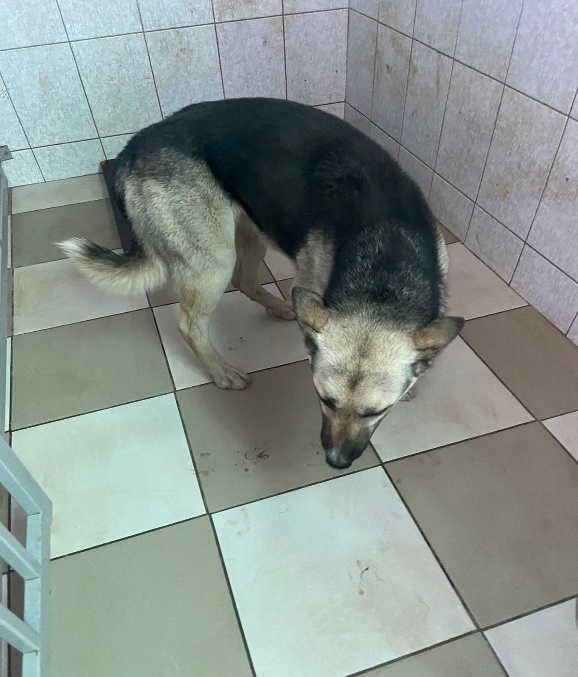 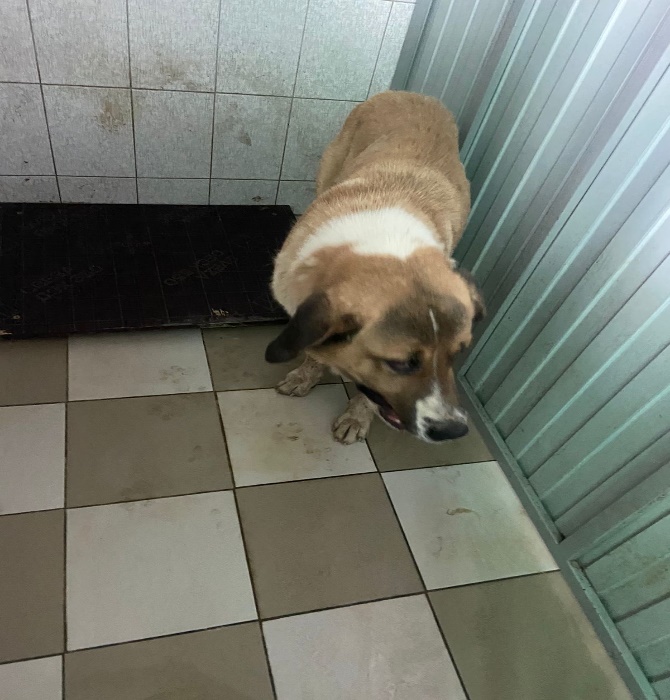 № 381Отловлено: 05.06.2023ул.Интернациональная25П стр. 1Вид: собака.Порода/пол: беспородная, сука.Окрас: черный с белым.Возраст: 6 месяцев.Вес: 12 кг.Рост: 38 см. в холке.Приметы: Особенности поведения: ДружелюбнаяИН: Вакцинация: Стерилизация: Вет. паспорт: нет№ 382Отловлено: 05.06.2023ул.Интернациональная25П стр. 1Вид: собака.Порода/пол: беспородный, кобель.Окрас: черный с белым.Возраст: 6 месяцев.Вес: 12 кг.Рост: 38 см. в холке.Приметы: Особенности поведения: ДружелюбныйИН: Вакцинация: Кастрация: Вет. паспорт: нет№ 383Отловлено: 05.06.2023ул. Авиаторов, 1 стр. 2Вид: собака.Порода/пол: беспородная, сука.Окрас: черно - белый.Возраст: 2 года.Вес: 24 кг.Рост: 53 см. в холке.Приметы: Особенности поведения: ДружелюбнаяИН: Вакцинация: Стерилизация: Вет. паспорт: нет№ 384Отловлено: 05.06.2023ул. Авиаторов, 2 стр. 20Вид: собака.Порода/пол: беспородный, кобель.Окрас: рыжий с белым.Возраст: 3 года.Вес: 41 кг.Рост: 60 см. в холке.Приметы: Особенности поведения: ДружелюбныйИН: Вакцинация: Кастрация: Вет. паспорт: нет